Министерство просвещения Приднестровской Молдавской РеспубликиГОУ СПО «Бендерский педагогический колледж»МЕТОДИЧЕСКИЕ РЕКОМЕНДАЦИИ ПО УЧЕБНОЙ И ПРОИЗВОДСТВЕННОЙ ПРАКТИКЕПМ.03. Педагогическая музыкально-исполнительская деятельностьСпециальность: Музыкальное образование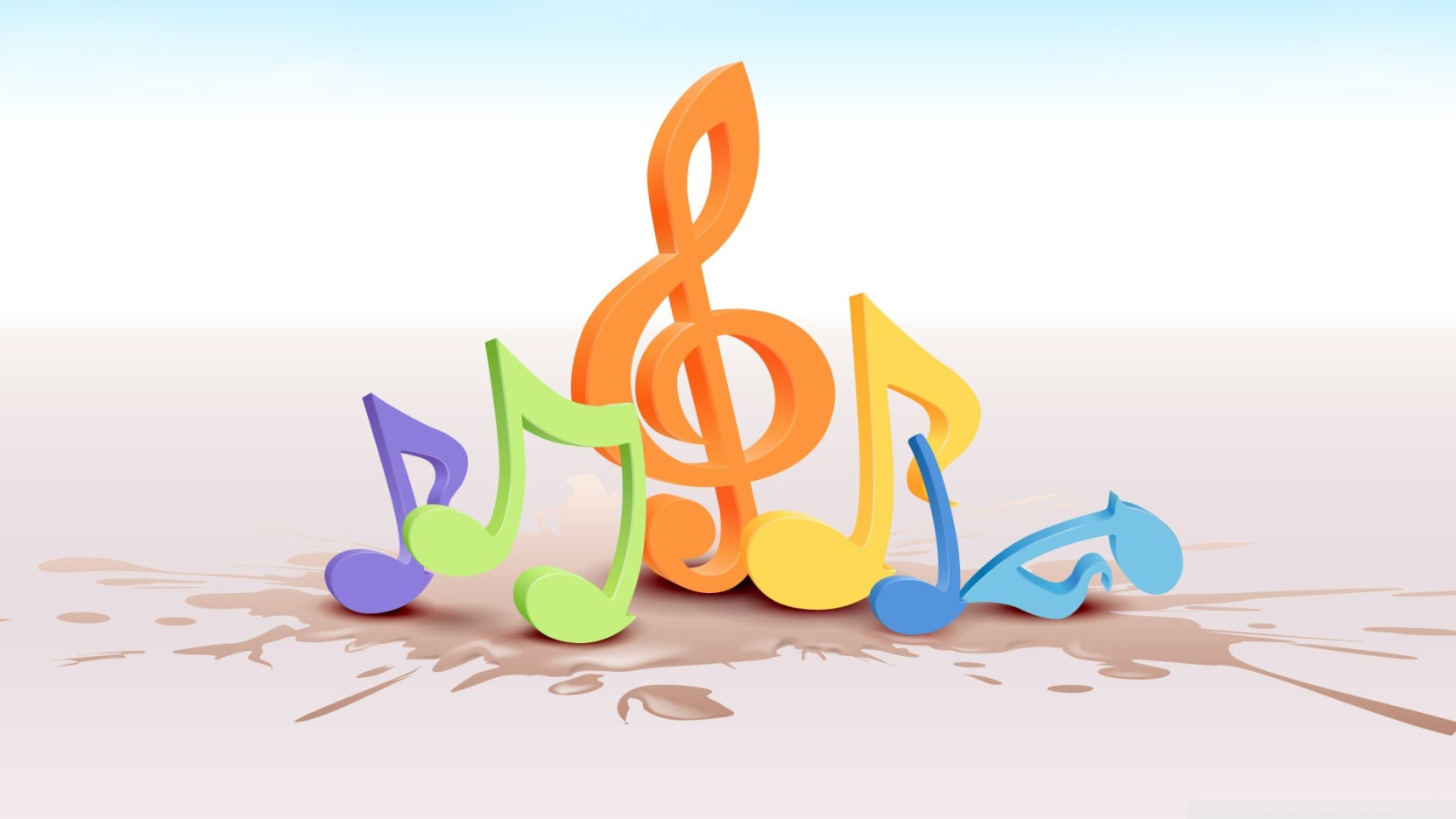 Бендеры, 2016 годПояснительная запискаМетодические рекомендации по учебной и производственной практике разработаны для преподавателей и обучающихся специальности Музыкальное образование по ПМ.04. Педагогическая музыкально-исполнительская деятельность.ПМ.04 включает учебную и производственную практику. Учебная практика рассчитана на 18 часов, производственная – на 72 часа. Форма проведения практики – рассредоточенная. Базой практики являются общеобразовательные учреждения  г. Бендеры. Руководителями практики являются преподаватели педагогического колледжа и учителя музыки общеобразовательных учреждений. Цель практики: приобретение практического опыта педагогической музыкально-исполнительской деятельности.С целью овладения указанным видом профессиональной деятельности и соответствующими профессиональными компетенциями обучающийся в ходе освоения профессионального модуля должениметь практический опыт: исполнения произведений педагогического репертуара инструментального, хорового и вокального жанров на уроках, занятиях, досуговых  мероприятиях;управления с использованием дирижерских  навыков детским хоровым коллективом;аккомпанирования различным детским составам исполнителей (солисту (певцу, инструменталисту) или группе исполнителей (ансамблю, хору), ансамблю (оркестру) детских музыкальных инструментов, различным видам  ритмических движений и танцам);аранжировки произведений педагогического репертуара разных жанров для детских хоровых коллективов разного состава;   уметь:	исполнять произведения сольного и хорового жанра для детской аудитории с сопровождением и без сопровождения, под собственный аккомпанемент;читать с листа разнообразный вокально- хоровой репертуар и точно интонировать хоровую партию;определять и грамотно объяснять задачи  исполнения;использовать различные технические и художественные приемы хорового дирижирования, дирижерские навыки при управлении детским вокально-хоровым коллективом;проводить анализ и самоанализ дирижерско-хоровой деятельности;применять методические приемы вокально-хоровой работы;анализировать звучание  песенно-хоровой партитуры;анализировать музыкальный материал и работать с песенным репертуаром дошкольного и школьного возраста;исполнять инструментальные произведения педагогического репертуара разных жанров,  стилей, форм;использовать средства выразительности и  технические приемы, соответствующие разным  жанрам, стилям, формам;читать с листа при исполнении    инструментальных произведений,  транспонировать, упрощать фактуру   сопровождения, соединять ее с голосом, хором;подбирать аккомпанемент по слуху;аккомпанировать голосу, хоровым   коллективам, различным видам ритмических движений;исполнять вокальные произведения  с сопровождением, под собственный аккомпанемент, без сопровождения.Обучающиеся в период прохождения практики обязаны:- соблюдать действующие на предприятиях правила внутреннего трудового распорядка;- строго соблюдать требования охраны труда и пожарной безопасности;- выполнять все виды работ, предусмотренных программами практик.Обучающиеся имеют право по всем вопросам, возникающим в процессе практики, обращаться к заместителю руководителя по учебно-производственной работе, руководителям практики, вносить предложения по совершенствованию организации практики.Отчетная документация:1.Дневник по практике (Приложение 1).2. Отчет о производственной практике (Приложение 2).3. Характеристика на студента-практиканта (Приложение 3).4. Аттестационный лист (Приложение 4).5. Портфолио (Приложение 5).РЕЗУЛЬТАТЫ ПРАКТИКИРезультатом  практики является освоение общих компетенций (ОК):профессиональных компетенций (ПК):План  учебной практики
 ПМ.03. Педагогическая музыкально-исполнительская деятельность(5 семестр)План  производственной практики
 ПМ.03. Педагогическая музыкально-исполнительская деятельность(7 семестр)Методические рекомендации по выполнению видов работУчебная практикаВид работ №1. Ознакомление обучающихся с целью, задачами и планом практики. Оформление учебной документации. Планирование работы с детским вокально-хоровым коллективом. Наблюдение вокально-хоровой работы.Планируемые результаты: ОК 1, ОК 2, ОК 4.Перечень заданий по виду работ №1:1.Познакомиться с целью и задачами практики.
2.Оформить дневник по практике (Приложение 1).В дневнике отразить график прохождения практики (Приложение 6).
3.Совместно с руководителем практики составить график консультаций к подготовке к работе с детским вокально-хоровым коллективом.4.Провести наблюдение репетиционного занятия. Результаты отразить в дневнике(Приложение 7).5. Осуществить анализ  функций хорового пения, анализ предварительной работы дирижера над песней детского репертуара, роли распевки. Провести наблюдение за приёмами дирижирования.Показатели оценки вида работ №1:1. Дневник оформлен в соответствии с требованиями (оформлены титульный лист, обозначены цель и задачи практики, результаты практики, индивидуальный план, перечень отчётной документации).
2. Записи в дневнике ведутся своевременно и аккуратно.3. Полно описан ход репетиционного занятия.4. Осуществлен грамотный анализ функций хорового пения, анализ предварительной работы дирижера над песней детского репертуара, роли распевкиВид работ №2. Определение целей и задач, подбор детского репертуара для внеурочной музыкальной деятельности школьников. Аранжировка детских хоровых произведений. Наблюдение, проведение, анализ, самоанализ вокально-хоровой работы.Планируемые результаты: ОК 1- ОК 11; ПК 3.1, ПК 3.2, ПК 3.3.Перечень заданий по виду работ №2:1.Определить детский вокально-хоровой репертуар: хоровая песня и произведение для вокального ансамбля под минусовку.2. Разработать и заверить у руководителя практики план-конспект работы с детским коллективом (в портфолио) (Приложение 8).3.Провести репетиционные занятия с обучающимися (Приложение 9).4. Провести наблюдение и анализ репетиционного занятия сокурсников. Результаты зафиксировать в дневнике по схеме (Приложение 7,10).Показатели оценки вида работ №2:1.Самостоятельно определяет детский вокально-хоровой репертуар.2. Своевременно разрабатывает план-конспект работы с детским коллективом.3.Методически верно проводит репетиционные занятия с обучающимися.4.Грамотно анализирует репетиционного занятия сокурсников.Вид работ №3. Организация и проведение репетиционных мероприятий. Наблюдение, проведение, анализ, самоанализ вокально-хоровой работы. Анализ применения методических приемов вокально-хоровой работы.Планируемые результаты: ОК. 1- ОК. 11; ПК 3.1, ПК 3.2, ПК 3.3.Перечень заданий по виду работ №3:1. Разработать и заверить у руководителя практики план-конспект работы с детским коллективом (в портфолио) (Приложение 8).2.Провести репетиционные занятия с обучающимися (Приложение 9).3. Обучать детей пению под минусовку и с сопровождением инструмента.4. Провести наблюдение и анализ репетиционного занятия сокурсников. Результаты зафиксировать в дневнике по схеме (Приложение 7,10).Показатели оценки вида работ №3:1. Самостоятельно разрабатывает план-конспект работы с детским коллективом.2.Методически верно проводит репетиционные занятия с обучающимися.3. Правильно4.Грамотно анализирует репетиционного занятия сокурсников.Производственная практикаВид работ №1. Определение и объяснение задач  исполнения. Исполнение произведений детского репертуара хорового и вокального жанров. Наблюдение, анализ, самоанализ дирижерско-хоровой деятельности.Планируемые результаты: ОК 1- ОК 11; ПК 3.1, ПК 3.2, ПК 3.3.Перечень заданий по виду работ №1:1. Разработать и заверить у руководителя практики план-конспект занятия музыкального кружка (Приложение 8).2. Исполнять произведение педагогического репертуара.  3.Аккомпанировать составам исполнителей. 4.Провести репетиционные занятия с обучающимися (Приложение 9).5.Провести наблюдение и анализ репетиционного занятия сокурсников. Результаты зафиксировать в дневнике по схеме (Приложение 7,10).Показатели оценки вида работ №1:1. Самостоятельно разрабатывает план-конспект работы с детским коллективом.2.Правильно исполняет произведения педагогического репертуара и аккомпанирует исполнителям.3.Методически верно проводит репетиционные занятия с обучающимися.4.Грамотно анализирует репетиционного занятия сокурсников.Вид работ №2. Аккомпанирование различным детским составам исполнителей или группе исполнителей. Управление с использованием дирижерских  навыков детским хоровым коллективом. Наблюдение, анализ, самоанализ дирижерско-хоровой деятельности.Планируемые результаты: ОК 1- ОК 11; ПК 3.1, ПК 3.2, ПК 3.3.Перечень заданий по виду работ №2:1. Разработать и заверить у руководителя практики план-конспект занятия музыкального кружка (Приложение 8).2. Исполнять произведение педагогического репертуара. 
3.Аккомпанировать составам исполнителей. 4.Провести репетиционные занятия с обучающимися (Приложение 9).5.Управлять коллективом с использованием дирижерских жестов.6.Провести наблюдение и анализ репетиционного занятия сокурсников. Результаты зафиксировать в дневнике по схеме (Приложение 7,10)Показатели оценки вида работ №2:1. Самостоятельно разрабатывает план-конспект работы с детским коллективом.2.Правильно исполняет произведения педагогического репертуара и аккомпанирует исполнителям.3.Методически верно проводит репетиционные занятия с обучающимися.4. Методически верно управляет коллективом с использованием дирижерских жестов.5.Грамотно анализирует репетиционного занятия сокурсников.Вид работ №3. Использование технических и художественных приемы хорового дирижирования, дирижерских навыков при управлении детским вокально-хоровым коллективом. Анализ звучания песенно-хоровой партитуры. Наблюдение, анализ, самоанализ дирижерско-хоровой деятельности.Планируемые результаты: ОК 1- ОК 11; ПК 3.1, ПК 3.2, ПК 3.3.Перечень заданий по виду работ №3:1. Разработать и заверить у руководителя практики план-конспект занятия музыкального кружка (Приложение 8).2. Исполнять произведение педагогического репертуара. 
3.Аккомпанировать составам исполнителей.4.Провести репетиционные занятия с обучающимися (Приложение 9).5.Анализировать звучание вокально-хоровой партитуры согласно указанию композитора.6. Управлять коллективом с использованием дирижерских жестов.7. Провести наблюдение и анализ репетиционного занятия сокурсников. Результаты зафиксировать в дневнике по схеме (Приложение 7,10).Показатели оценки вида работ №3:1. Самостоятельно разрабатывает план-конспект работы с детским коллективом.2.Правильно исполняет произведения педагогического репертуара и аккомпанирует исполнителям.3.Методически верно проводит репетиционные занятия с обучающимися.4. Грамотно анализирует звучание вокально-хоровой партитуры согласно указанию композитора.5. Методически верно управляет коллективом с использованием дирижерских жестов.6.Грамотно анализирует репетиционного занятия сокурсников.Вид работ №4. Чтение с листа вокально- хорового репертуара и интонирование хоровой партии. Управление с использованием дирижерских  навыков детским хоровым коллективом. Наблюдение, анализ, самоанализ дирижерско-хоровой деятельностиПланируемые результаты: ОК 1- ОК 11; ПК 3.1, ПК 3.2, ПК 3.3.Перечень заданий по виду работ №4:1. Разработать и заверить у руководителя практики план-конспект занятия музыкального кружка (Приложение 8).2. Исполнять произведение педагогического репертуара. 
3.Аккомпанировать составам исполнителей. 4.Провести репетиционные занятия с обучающимися (Приложение 9).5.Управлять коллективом с использованием дирижерских жестов.6. Читать с листа партию вокально-хорового репертуара и точно ее интонировать.7.Провести наблюдение и анализ репетиционного занятия сокурсников. Результаты зафиксировать в дневнике по схеме (Приложение 7,10).Показатели оценки вида работ №4:1. Целесообразно разрабатывает план-конспект работы с детским коллективом.2.Правильно исполняет произведения педагогического репертуара и аккомпанирует исполнителям.3.Методически верно проводит репетиционные занятия с обучающимися.4. Читает с листа партию вокально-хорового репертуара и точно ее интонирует.5. Методически верно управляет коллективом с использованием дирижерских жестов.6.Грамотно анализирует репетиционного занятия сокурсников.Вид работ №5. Аккомпанирование, подбор аккомпанемента по слуху. Управление с использованием дирижерских  навыков детским хоровым коллективом. Наблюдение, анализ, самоанализ вокально-хоровой деятельности.Планируемые результаты: ОК 1- ОК 11; ПК 3.1, ПК 3.2, ПК 3.3.Перечень заданий по виду работ №5:1. Разработать и заверить у руководителя практики план-конспект занятия музыкального кружка (Приложение 8).2. Исполнять произведение педагогического репертуара. 
3. Аккомпанировать составам исполнителей.4.Провести репетиционные занятия с обучающимися (Приложение 9).5.Анализировать звучание вокально-хоровой партитуры согласно указанию композитора.6. Управлять коллективом с использованием дирижерских жестов.7. Провести наблюдение и анализ репетиционного занятия сокурсников. Результаты зафиксировать в дневнике по схеме (Приложение 7,10).Показатели оценки вида работ №5 аналогичны виду работ №3.Вид работ №6. Анализ музыкального педагогического материала и работа с песенным материалом. Управление с использованием дирижерских  навыков детским хоровым коллективом. Наблюдение, анализ, самоанализ дирижерско-хоровой деятельности.Планируемые результаты: ОК 1- ОК 11; ПК 3.1, ПК 3.2, ПК 3.3.Перечень заданий по виду работ №6:1. Разработать и заверить у руководителя практики план-конспект занятия музыкального кружка (Приложение 8).2. Исполнять произведение педагогического репертуара. 
3.Аккомпанировать составам исполнителей. 4.Провести репетиционные занятия с обучающимися (Приложение 9).5.Анализировать звучание вокально-хоровой партитуры согласно указанию композитора.6. Управлять коллективом с использованием дирижерских жестов.7. Провести наблюдение и анализ репетиционного занятия сокурсников. Результаты зафиксировать в дневнике по схеме (Приложение 7,10).8. Музыкальный материал вокально-хорового коллектива поместить в портфолио.Показатели оценки вида работ №6 аналогичны виду работ №3.Вид работ №7. Исполнение инструментальных произведений педагогического репертуара. Управление с использованием дирижерских  навыков детским хоровым коллективом.Наблюдение, анализ, самоанализ вокально-хоровой деятельности.Планируемые результаты: ОК 1- ОК 11; ПК 3.1, ПК 3.2, ПК 3.3.Перечень заданий и показатели оценки вида работ №7 аналогичны виду работ №6.Вид работ №8.  Исполнение вокальных произведений. Управление с использованием дирижерских  навыков детским хоровым коллективом. Наблюдение, анализ, самоанализ дирижерско-хоровой деятельности.Планируемые результаты: ОК 1- ОК 11; ПК 3.1, ПК 3.2, ПК 3.3.Перечень заданий по виду работ №8:1.Управлять детским вокально-хоровым коллективом с использованием дирижерских навыков.2. Аккомпанировать детскому вокально-хоровому коллективу.Показатели оценки вида работ №8:1.Правильно исполняет произведения педагогического репертуара и аккомпанирует исполнителям.2. Методически верно управляет коллективом с использованием дирижерских жестов.Вид работ №9.  Применение методических приемов вокально-хоровой работы. Подготовка детского вокально-хорового коллектива к концертному исполнению. Управление и аккомпанирование произведений детского репертуара.Планируемые результаты: ОК 1- ОК 11; ПК 3.1, ПК 3.2, ПК 3.3.Перечень заданий по виду работ №9:1.Управлять детским вокально-хоровым коллективом с использованием дирижерских навыков.2. Аккомпанировать детскому вокально-хоровому коллективу.Показатели оценки вида работ №9 аналогичны виду работ №8.Вид работ №10.  Концертное исполнение произведений с детским вокально-хоровым коллективом. Дифференцированный зачетПланируемые результаты: ОК 1- ОК 11; ПК 3.1, ПК 3.2, ПК 3.3.Перечень заданий по виду работ №10:1.Организовать и провести концертное исполнение произведений с детским вокально-хоровым коллективом.2. Сдать дифференцированный зачет.Показатели оценки вида работ №10:1.Активно участвует в организации концертного выступления.2.Правильно исполняет произведения педагогического репертуара и аккомпанирует исполнителям.4. Читает с листа партию вокально-хорового репертуара и точно ее интонирует.5. Методически верно управляет коллективом с использованием дирижерских жестов.Критерии оценкиСписок использованной литературы:1. Государственный образовательный стандарт среднего профессионального образования, утвержденный приказом Министерства просвещения ПМР № 456 от 09.04.2013 г. по специальности 050130 Музыкальное образование. 2. Государственный образовательный стандарт начального общего образования Приднестровской Молдавской республики, утвержденный приказом Министерства просвещения ПМР № 966 от 11.07.2013 г. 3. Василенко Ю. С. Постановка речевого голоса. Методические рекомендации, М., Просвещение, 2003 г4. Крючков, Н. А. Искусство аккомпанемента как предмет изучения / Н. А. Крючков.- Л., 1996.5.Дмитриев Л. Б. Основы вокальной методики. — М., 2000.6.Менабени А. Г. Вокально-педагогические знания и умения. — М., 1995.7.Осеннева М. С., Самарин В. А. Хоровой класс и практическая работа с хором. — М., 20038. Плужников К.И. Механика пения: Принципы постановки голоса. СПб., 20049.	 Стулова Г. П. Теория и практика вокальной работы в хоре: Учеб. пособие. — М., 198310. Хрестоматия по хоровому дирижированию. Сост. А. Журов. — Мн., 1987.11. Хрестоматии  к программе по музыке для общеобразовательных школ, 1-7 классы. – под ред. Кабалевского  Д. – М. «Просвещение», 1988.КодНаименование компетенцийОК 1Понимать сущность и социальную значимость своей будущей профессии, проявлять к ней устойчивый интерес.ОК 2Организовать собственную деятельность, исходя из цели и способов ее достижения, определенных руководителем.ОК 3Оценивать риски и принимать решения в нестандартных ситуациях.ОК 4Осуществлять поиск, анализ и оценку информации, необходимой для эффективного постановки и решения профессиональных задач, профессионального и личного развития.ОК 5Использовать информационно-коммуникационные технологии для совершенствования профессиональной деятельностиОК 6Работать в коллективе и команде, взаимодействовать с руководством, коллегами и социальными партнерами.ОК 7Ставить цели, мотивировать деятельность обучающихся, организовывать и контролировать их работу с принятием на себя ответственности за качество образовательного процесса.ОК 8Самостоятельно определять задачи профессионального и личностного развития, заниматься самообразованием. Самостоятельно планировать повышение квалификации.ОК 10Осуществлять профилактику травматизма, обеспечивать охрану жизни и здоровья детей.ОК 11Строить профессиональную деятельность с соблюдением регулирующих ее правовых норм.ПК 3.1.Исполнять произведения педагогического репертуара, вокального, хорового и инструментального жанров.ПК 3.2.Управлять детским вокально-хоровым коллективом  с использованием   дирижерских навыков.ПК 3.3.Аккомпанировать детскому составу исполнителей.ПК 3.4.Аранжировать  произведения  педагогического  репертуара разных жанров с учетом исполнительских возможностей обучающихся.Виды работТематика заданий по виду работКол-во часовМДК. 03.02МДК. 03.02МДК. 03.02Тема. Техника управления хоромТема. Техника управления хоромТема. Техника управления хоромОзнакомление обучающихся с целью, задачами и планом практики. Оформление учебной документации. Планирование работы с детским вокально-хоровым коллективом.Наблюдение вокально-хоровой работы1.Познакомиться с целью и задачами практики.
2.Оформить дневник по практике (Приложение 1).В дневнике отразить график прохождения практики (Приложение 6).
3.Совместно с руководителем практики составить график консультаций к подготовке к работе с детским вокально-хоровым коллективом.4.Провести наблюдение репетиционного занятия. Результаты отразить в дневнике(Приложение 7).5. Осуществить анализ  функций хорового пения, анализ предварительной работы дирижера над песней детского репертуара, роли распевки. Провести наблюдение за приёмами дирижирования.1 день6 часовТема. Управление хором при изучении песен детского репертуараТема. Управление хором при изучении песен детского репертуараТема. Управление хором при изучении песен детского репертуараОпределение целей и задач, подбор детского репертуара для внеурочной музыкальной деятельности школьников. Аранжировка детских хоровых произведений. Наблюдение, проведение, анализ, самоанализ вокально-хоровой работы1.Определить детский вокально-хоровой репертуар: хоровая песня и произведение для вокального ансамбля под минусовку.2. Разработать и заверить у руководителя практики план-конспект работы с детским коллективом (в портфолио)(Приложение 8).3.Провести репетиционные занятия с обучающимися(Приложение 9).4. Провести наблюдение и анализ репетиционного занятия сокурсников. Результаты зафиксировать в дневнике по схеме (Приложение 7,10).2день6 часов 3. Организация и проведение репетиционных мероприятий. Наблюдение, проведение, анализ, самоанализ вокально-хоровой работы. Анализ применения методических приемов вокально-хоровой работы1. Разработать и заверить у руководителя практики план-конспект работы с детским коллективом (в портфолио) (Приложение 8).2.Провести репетиционные занятия с обучающимися (Приложение 9).3. Обучать детей пению под минусовку и с сопровождением инструмента.4. Провести наблюдение и анализ репетиционного занятия сокурсников. Результаты зафиксировать в дневнике по схеме (Приложение 7,10).3 день6 часовИтогоИтого18 часовВиды работТематика заданий по виду работКол-во часовМДК. 03.01, 03.02, 03.03.МДК. 03.01, 03.02, 03.03.МДК. 03.01, 03.02, 03.03.МДК  03.01. Вокальный       классТема. Певческая установка и дыханиеМДК  03.01. Вокальный       классТема. Певческая установка и дыханиеМДК  03.01. Вокальный       классТема. Певческая установка и дыхание1. Определение и объяснение задач  исполнения. Исполнение произведений детского репертуара хорового и вокального жанров. Наблюдение, анализ, самоанализ дирижерско-хоровой деятельности1. Разработать и заверить у руководителя практики план-конспект занятия музыкального кружка (Приложение 8).2. Исполнять произведение педагогическогорепертуара.  3.Аккомпанировать составам исполнителей. 4.Провести репетиционные занятия с обучающимися (Приложение 9).5.Провести наблюдение и анализ репетиционного занятия сокурсников. Результаты зафиксировать в дневнике по схеме (Приложение 7,10)1 день6 часовТема. Песни детского репертуараТема. Песни детского репертуараТема. Песни детского репертуара2.Аккомпанирование различным детским составам исполнителей или группе исполнителей. Управление с использованием дирижерских  навыков детским хоровым коллективом.Наблюдение, анализ, самоанализ дирижерско-хоровой деятельности1. Разработать и заверить у руководителя практики план-конспект занятия музыкального кружка (Приложение 8).2. Исполнять произведение педагогическогорепертуара. 
3.Аккомпанировать составам исполнителей. 4.Провести репетиционные занятия с обучающимися (Приложение 9).5.Управлять коллективом с использованием дирижерских жестов.6.Провести наблюдение и анализ репетиционного занятия сокурсников. Результаты зафиксировать в дневнике по схеме (Приложение 7,10)2 день6 часовТема. Формирование исполнительских уменийТема. Формирование исполнительских уменийТема. Формирование исполнительских умений3.Использование технических и художественных приемы хорового дирижирования, дирижерских навыков при управлении детским вокально-хоровым коллективом.Анализ звучания песенно-хоровой партитуры.Наблюдение, анализ, самоанализ дирижерско-хоровой деятельности.1. Разработать и заверить у руководителя практики план-конспект занятия музыкального кружка (Приложение 8).2. Исполнять произведение педагогическогорепертуара. 
3.Аккомпанировать составам исполнителей. 4.Провести репетиционные занятия с обучающимися (Приложение 9).5.Анализировать звучание вокально-хоровой партитуры согласно указанию композитора.6. Управлять коллективом с использованием дирижерских жестов.7. Провести наблюдение и анализ репетиционного занятия сокурсников. Результаты зафиксировать в дневнике по схеме (Приложение 7,10).3 день6 часовМДК 03.03. Музыкально-инструментальный класс (концертмейстерство)Тема. Концертмейстерская работа над произведением с аккомпанементомМДК 03.03. Музыкально-инструментальный класс (концертмейстерство)Тема. Концертмейстерская работа над произведением с аккомпанементомМДК 03.03. Музыкально-инструментальный класс (концертмейстерство)Тема. Концертмейстерская работа над произведением с аккомпанементом4.Чтение с листа вокально- хорового репертуара и интонирование хоровой партии. Управление с использованием дирижерских  навыков детским хоровым коллективом.Наблюдение, анализ, самоанализ дирижерско-хоровой деятельности1. Разработать и заверить у руководителя практики план-конспект занятия музыкального кружка (Приложение 8).2. Исполнять произведение педагогическогорепертуара. 
3.Аккомпанировать составам исполнителей. 4.Провести репетиционные занятия с обучающимися (Приложение 9).5.Управлять коллективом с использованием дирижерских жестов.6. Читать с листа партию вокально-хорового репертуара и точно ее интонировать.7.Провести наблюдение и анализ репетиционного занятия сокурсников. Результаты зафиксировать в дневнике по схеме (Приложение 7,10).4 день6 часовМДК 03.02. Хоровой класс и управление хоромТема. Управление хором при изучении произведений с аккомпанементомМДК 03.02. Хоровой класс и управление хоромТема. Управление хором при изучении произведений с аккомпанементомМДК 03.02. Хоровой класс и управление хоромТема. Управление хором при изучении произведений с аккомпанементом5. Аккомпанирование, подбор аккомпанемента по слуху. Управление с использованием дирижерских  навыков детским хоровым коллективом.Наблюдение, анализ, самоанализ вокально-хоровой деятельности.1. Разработать и заверить у руководителя практики план-конспект занятия музыкального кружка (Приложение 8).2. Исполнять произведение педагогическогорепертуара. 
3. Аккомпанировать составам исполнителей. 4.Провести репетиционные занятия с обучающимися (Приложение 9).5.Анализировать звучание вокально-хоровой партитуры согласно указанию композитора.6. Управлять коллективом с использованием дирижерских жестов.7. Провести наблюдение и анализ репетиционного занятия сокурсников. Результаты зафиксировать в дневнике по схеме (Приложение 7,10).5 день6 часов6. Анализ музыкального педагогического материала и работа с песенным материалом. Управление с использованием дирижерских  навыков детским хоровым коллективом.Наблюдение, анализ, самоанализ дирижерско-хоровой деятельности.1. Разработать и заверить у руководителя практики план-конспект занятия музыкального кружка (Приложение 8).2. Исполнять произведение педагогическогорепертуара. 
3.Аккомпанировать составам исполнителей. 4.Провести репетиционные занятия с обучающимися (Приложение 9).5.Анализировать звучание вокально-хоровой партитуры согласно указанию композитора.6. Управлять коллективом с использованием дирижерских жестов.7. Провести наблюдение и анализ репетиционного занятия сокурсников. Результаты зафиксировать в дневнике по схеме (Приложение 7,10).8. Музыкальный материал вокально-хорового коллектива поместить в портфолио.6 день6 часовТема. Управление хором при изучении песен детского репертуараТема. Управление хором при изучении песен детского репертуараТема. Управление хором при изучении песен детского репертуара7. Исполнение инструментальных произведений педагогического репертуара. Управление с использованием дирижерских  навыков детским хоровым коллективом.Наблюдение, анализ, самоанализ вокально-хоровой деятельности.1. Разработать и заверить у руководителя практики план-конспект занятия музыкального кружка (Приложение 8).2. Исполнять произведение педагогическогорепертуара. 
3.Аккомпанировать составам исполнителей. 4.Провести репетиционные занятия с обучающимися (Приложение 9).5.Анализировать звучание вокально-хоровой партитуры согласно указанию композитора.6. Управлять коллективом с использованием дирижерских жестов.7. Провести наблюдение и анализ репетиционного занятия сокурсников. Результаты зафиксировать в дневнике по схеме (Приложение 7,10).8. Музыкальный материал вокально-хорового коллектива поместить в портфолио.7 день6 часовТема. Техника управления хоромТема. Техника управления хоромТема. Техника управления хором8. Исполнение вокальных произведений. Управление с использованием дирижерских  навыков детским хоровым коллективом.Наблюдение, анализ, самоанализ дирижерско-хоровой деятельности.1.Управлять детским вокально-хоровым коллективом с использованием дирижерских навыков.2. Аккомпанировать детскому вокально-хоровому коллективу.8 день6 часовМДК 03.03. Музыкально-инструментальный класс (концертмейстерство)Тема. Концертмейстерская работа над произведением с аккомпанементомМДК 03.03. Музыкально-инструментальный класс (концертмейстерство)Тема. Концертмейстерская работа над произведением с аккомпанементомМДК 03.03. Музыкально-инструментальный класс (концертмейстерство)Тема. Концертмейстерская работа над произведением с аккомпанементом9. Применение методических приемов вокально-хоровой работы. Подготовка детского вокально-хорового коллектива к концертному исполнению. Управление и аккомпанирование произведений детского репертуара.1.Управлять детским вокально-хоровым коллективом с использованием дирижерских навыков.2. Аккомпанировать детскому вокально-хоровому коллективу.9 день6 часовТема. Концертмейстерская работа над произведением школьного репертуараТема. Концертмейстерская работа над произведением школьного репертуараТема. Концертмейстерская работа над произведением школьного репертуара10.Концертное исполнение произведений с детским вокально-хоровым коллективом.Дифференцированный зачет1.Организовать и провести концертное исполнение произведений с детским вокально-хоровым коллективом.2. Сдать дифференцированный зачет.10 день6 часовКвалификационный экзаменКвалификационный экзамен12 часовИтогоИтого72 часаОтметкаКритерии«5»Учтены все показатели оценки вида работ«4»Не соблюден один из показателей«3»Не соблюдены два показателя«2»Не учтены три и более показателя